Printed 5/13/2006	BC 623 (Rev. 4/98)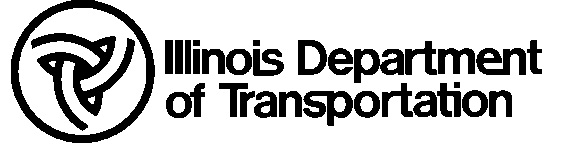 Quantity BookCover SheetQuantity BookCover SheetQuantity BookCover SheetCounty        Section        Route        District        Contract No.        Job No.        Project        County        Section        Route        District        Contract No.        Job No.        Project        ContractorAddressPhone No.If found please return to the Illinois Department of TransportationIf found please return to the Illinois Department of TransportationIf found please return to the Illinois Department of TransportationIf found please return to the Illinois Department of TransportationIf found please return to the Illinois Department of TransportationIf found please return to the Illinois Department of TransportationIf found please return to the Illinois Department of TransportationIf found please return to the Illinois Department of TransportationAddressAddressResidentResident